Wykonane zadania należy przysłać na adres e-mail    sosw1234@wp.pl  lub przez Messengera do 21.04

MATEMATYKA                                                                                  Lekcja      9                                                        17.04.2020                                               Temat: Kąty w trójkącie.
1.Przypomnij sobie podstawowe wiadomości na podstawie poniższych materiałów
   -  o kątach,
   - jak dzielimy i ze względu na co – trójkąty.
oraz przepisz i przerysuj to co zaznaczyłam na karcie.
2. Wykonaj w zeszycie zaznaczone ćwiczenia (4,5,6) oraz zad.1
Pamiętaj, aby podać dane i zrobić obliczenia, no chyba, że będzie przerysowany rysunek, to będą na nich już dane to tylko obliczenia.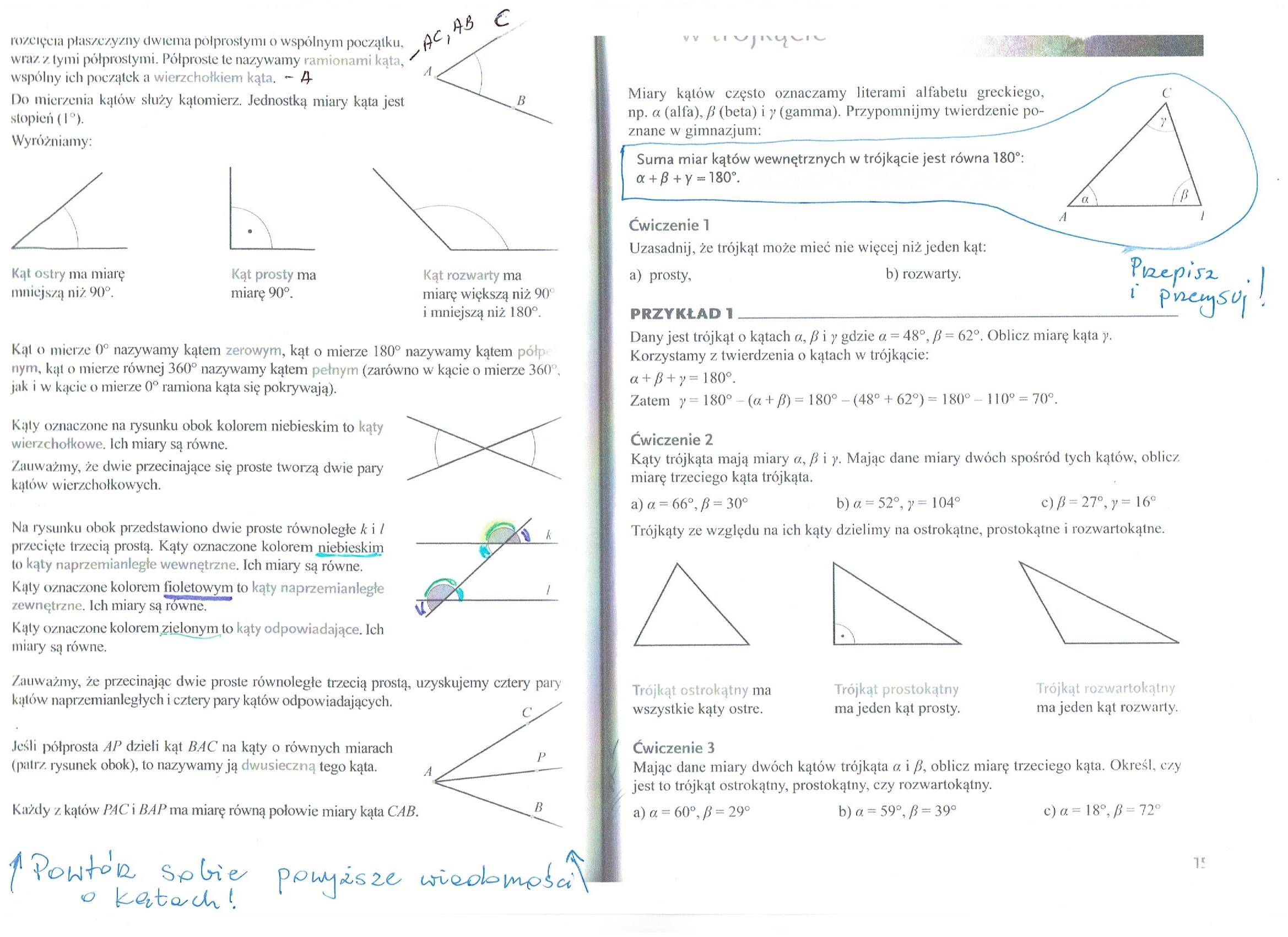 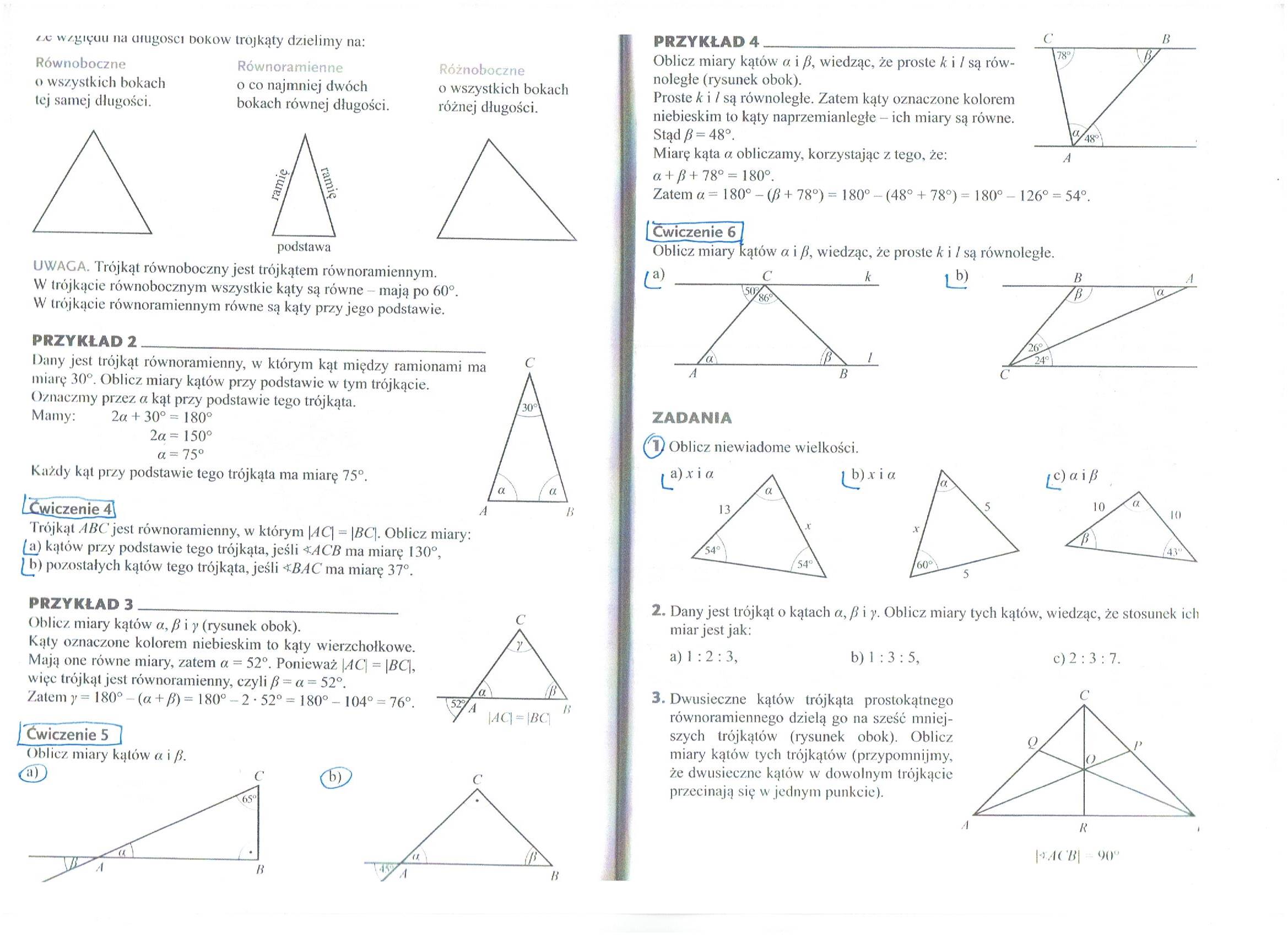 